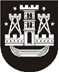 KLAIPĖDOS MIESTO SAVIVALDYBĖS TARYBASPRENDIMASDĖL KLAIPĖDOS MIESTO SAVIVALDYBĖS ATSTOVO DELEGAVIMO Į KLAIPĖDOS REGIONO TURIZMO TARYBĄ2019 m. gruodžio 19 d. Nr. T2-370KlaipėdaVadovaudamasi Lietuvos Respublikos vietos savivaldos įstatymo 16 straipsnio 4 dalimi, Klaipėdos regiono turizmo tarybos nuostatų, patvirtintų Klaipėdos regiono plėtros tarybos 2010 m. lapkričio 23 d. sprendimu Nr. 6.1-52-(18.4) ,,Dėl Klaipėdos regiono turizmo tarybos personalinės sudėties bei nuostatų tvirtinimo“, 6 punktu ir Klaipėdos miesto savivaldybės tarybos veiklos reglamento, patvirtinto Klaipėdos miesto savivaldybės tarybos 2016 m. birželio 23 d. sprendimu Nr. T2-184 „Dėl Klaipėdos miesto savivaldybės tarybos veiklos reglamento patvirtinimo“, 7.3 papunkčiu, Klaipėdos miesto savivaldybės taryba nusprendžia:Deleguoti į Klaipėdos regiono turizmo tarybą Arūną Barbšį, Klaipėdos miesto savivaldybės mero pavaduotoją.Savivaldybės merasVytautas Grubliauskas